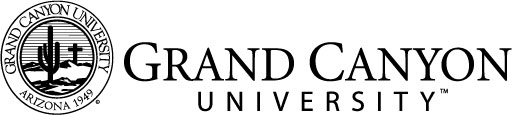 Professional Dispositions Assessment Please indicate your level of agreement with each statement listed below using the response scale of 1-5. Use this assessment to inform your Professional Dispositions Statement. 1 = Strongly Disagree    2 = Disagree    3 = Undecided    4 = Agree    5 = Strongly AgreeProfessional Dispositions Criteria12345I believe a teacher must use a variety of instructional strategies to optimize student learning.I understand that students learn in many different ways.I demonstrate qualities of humor, empathy, and warmth.I am a thoughtful and responsive listener. I assume responsibility when working with others.I believe that all students can learn.I believe it is important to involve all students in learning.I believe the classroom environment a teacher creates greatly affects students' learning and development. I view teaching as an important profession. I understand that teachers’ expectations affect student learning.I view teaching as a collaborative effort among educators. I understand that students have certain needs that must be met before learning can take place. I am sensitive to student differences.I communicate caring, concern, and a willingness to become involved with others.I am punctual and reliable in my attendance. I maintain a professional appearance. I believe it is my job to create a learning environment conducive to the development of students’ self-confidence and competence. I respect the cultures of all students and am sensitive to cultural norms. I honor my commitments. I treat students with dignity and respect at all times. I am willing to receive feedback and assessment of my teaching. I am patient when working with students. I am open to adjusting and revising my plans to meet student needs. I communicate in ways that demonstrate respect for the feelings, ideas, and contributions of others. I believe it is important to learn about students and their communities. 